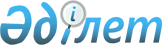 О внесении изменений в некоторые приказы Министра образования и науки Республики КазахстанПриказ Министра образования и науки Республики Казахстан от 12 января 2022 года № 7. Зарегистрирован в Министерстве юстиции Республики Казахстан 24 января 2022 года № 26619
      ПРИКАЗЫВАЮ:
      1. Утвердить прилагаемый перечень некоторых приказов Министра образования и науки Республики Казахстан, в которые вносятся изменения.
      2. Комитету дошкольного и среднего образования Министерства образования и науки Республики Казахстан в установленном законодательством Республики Казахстан порядке обеспечить:
      1) государственную регистрацию настоящего приказа в Министерстве юстиции Республики Казахстан;
      2) размещение настоящего приказа на интернет-ресурсе Министерства образования и науки Республики Казахстан;
      3) в течение десяти рабочих дней после государственной регистрации настоящего приказа представление в Юридический департамент Министерства образования и науки Республики Казахстан сведений об исполнении мероприятиях, предусмотренных подпунктами 1) и 2) настоящего пункта.
      3. Контроль за исполнением настоящего приказа возложить на курирующего вице-министра образования и науки Республики Казахстан.
      4. Настоящий приказ вводится в действие по истечении десяти календарных дней после дня его первого официального опубликования. Перечень некоторых приказов Министра образования и науки Республики Казахстан, в которые вносятся изменения
      1. Внести в приказ Министра образования и науки Республики Казахстан от 14 июня 2010 года № 302 "Об утверждении Правил исчисления стажа работы по специальности работникам организаций образования и научных организаций" (зарегистрированный в Реестре государственной регистрации нормативных правовых актов за № 6340) следующее изменение:
      Приложение к Правилам исчисления стажа работы по специальности работникам организаций образования и научных организаций утвержденный указанным приказом, изложить в редакции согласно приложению к настоящему приказу.
      2. Внести в приказ Министра образования и науки Республики Казахстан от 11 мая 2020 года № 191 "Об утверждении Правил исчисления заработной платы педагогов государственных организаций" (зарегистрированный в Реестре государственной регистрации нормативных правовых актов за № 20622) следующее изменение:
      в Правилах исчисления заработной платы педагогов государственных организаций, утвержденных указанным приказом:
      пункт 23 изложить в следующей редакции:
      "23. Заработная плата педагогам малокомплектных общеобразовательных школ исчисляется за фактическую учебную нагрузку педагогической работы в неделю, но не выше, чем предусмотрено учебным планом класса, входящим в класс-комплект, в котором указан наибольший объем учебного времени в сравнении с другими классами, также входящими в класс-комплект.
      Заработная плата исчисляется одному учителю за работу в полторы смены в зависимости от объема учебного времени по учебному плану с класс-комплектом, в который объединяются обучающиеся, при наличии двух начальных классов с общим контингентом учеников до 20 человек, трех начальных классов с общим контингентом учеников до 15 человек, четырех начальных классов с общим контингентом учеников до 10 человек.
      Заработная плата исчисляется каждому учителю за работу с отдельным классом, если число учеников в двух начальных классах составляет 20 и более человек.
      Заработная плата исчисляется учителю на каждый класс-комплект, в который объединяются три начальных класса, если количество обучающихся составляет 15 и более человек, при объединении четырех начальных классах с количеством 10 и более человек.
      В классах школ и школ-интернатов, за исключением специальных организаций образования для детей с особыми образовательными потребностями, с числом менее 15 обучающихся (воспитанников) доплаты к должностным окладам (ставкам) за классное руководство, проверку тетрадей и письменных работ производятся в размере 50 процентов от размеров, установленных Постановлением. Данный порядок применяется также при делении классов на подгруппы.".
      3. Внести в приказ Министра образования и науки Республики Казахстан от 29 января 2016 года № 97 "Об утверждении методики прогнозирования потребности организаций образования, реализующих общеобразовательные учебные программы дошкольного, начального, основного среднего и общего среднего образования, образовательные программы технического и профессионального образования, в учебниках и учебно-методических комплексах" (зарегистрированный в Реестре государственной регистрации нормативных правовых актов за № 13307) следующие изменения:
      заголовок приказа изложить в следующей редакции:
      "Об утверждении методики прогнозирования потребности организаций образования, реализующих программы дошкольного воспитания и обучения, общеобразовательные учебные программы начального, основного среднего и общего среднего образования, образовательные программы технического и профессионального образования, в учебниках и учебно-методических комплексах"; 
      пункт 1 изложить в следующей редакции:
      "1. Утвердить прилагаемую методику прогнозирования потребности организаций образования, реализующих программы дошкольного воспитания и обучения, общеобразовательные учебные программы начального, основного среднего и общего среднего образования, образовательные программы технического и профессионального образования, в учебниках и учебно-методических комплексах.";
      в Методике прогнозирования потребности организаций образования, реализующих общеобразовательные учебные программы дошкольного, начального, основного среднего и общего среднего образования, образовательные программы технического и профессионального образования, в учебниках и учебно-методических комплексах, утвержденной указанным приказом:
      заголовок изложить в следующей редакции: 
      "Методика прогнозирования потребности организаций образования, реализующих программы дошкольного воспитания и обучения, общеобразовательные учебные программы начального, основного среднего и общего среднего образования, образовательные программы технического и профессионального образования, в учебниках и учебно-методических комплексах";
      пункт 1 изложить в следующей редакции:
      "1. Настоящая Методика прогнозирования потребности организаций образования, реализующих программы дошкольного воспитания и обучения, общеобразовательные учебные программы начального, основного среднего и общего среднего образования, образовательные программы технического и профессионального образования, в учебниках и учебно-методических комплексах (далее – Методика) разработана в соответствии с подпунктом 19-1 статьи 5 Закона Республики Казахстан "Об образовании".". Перечень учебных заведений, организаций и должностей, время работы в которых засчитывается в стаж работы по специальности работников учебно-воспитательных организаций на соответствующих должностях
					© 2012. РГП на ПХВ «Институт законодательства и правовой информации Республики Казахстан» Министерства юстиции Республики Казахстан
				
      Министр образования инауки Республики Казахстан 

А. Аймагамбетов
Приложение к приказу
Министра образования и
науки Республики Казахстан
от 12 января 2022 года № 7Приложение к приказу
Министр образования и
науки Республики Казахстан
от 12 января 2022 года № 7
Наименование учебных заведений,
учреждений и организаций
Наименование должностей
1. Общеобразовательные школы, в том числе лицеи (школы-лицеи), гимназии (школы-гимназии), специализированные, малокомплектные, вечерние (сменные) и заочные школы, заочные отделения, экспериментальные площадки, санаторные школы и школы-интернаты, санаторно-лесные школы, спортивные школы всех типов и наименований, школы-детские сады, комплексы детский сад-школа, учебно-воспитательные, учебно-оздоровительные, учебно-воспитательные центры (комплексы), школы с продленным днем и группы продленного дня, трехгодичные школы мастеров, школы музыкантских воспитанников, специальные организации образования (школы, школы-интернаты, классы для детей и подростков, имеющих недостатки в физическом или умственном развитии, специальные организации для детей и подростков, нуждающихся в особых условиях воспитания и т.д.), и школы-интернаты всех типов и наименований, интернаты при школах, межшкольные учебно-производственные комбинаты трудового обучения и профориентации учащихся.
Музыкальные и художественные школы и школы-интернаты. Военные специализированные средние школы, школы-интернаты и училища.
Логопедические пункты, nпсихолого-медико-педагогические консультации.
Реабилитационные центры, кабинет психолого-педагогической коррекции, кабинет коррекции и инклюзивного образования.
Интернатные организации образования для детей-сирот и детей, оставшихся без попечения родителей, дома юношества, детские деревни, детские городки, детские дома, приюты для несовершеннолетних детей.
Детские трудовые и воспитательно-трудовые колонии, детские приемные пункты, приемники-распределители для несовершеннолетних, школы-колонии (независимо от наименования), научные медико-педагогические консультации, институты трудового воспитания, организации образования особого содержания для лиц с девиантным поведением.
Дошкольные организации всех видов и наименований (детские сады, ясли-сады, ясли, дошкольные мини-центры).
Внешкольные детские организации (согласно номенклатуре).
Комнаты школьника при клубах, дворцах культуры и жилищно-эксплуатационных организациях.
Организации технического и профессионального, полесреднего образования:
профессиональный лицей;
колледж;
училище;
учебный центр профессионально-трудового обучения;
профессиональная школа (лицей) при исправительно-трудовых учреждениях;
профессиональная школа (лицей) для детей с ограниченными возможностями;
профессиональные лицеи для детей–сирот;
военно-техническая школа;
межрегиональный центр профессионального обучения;
высшая техническая школа;
учебный центр профессионального обучения;
профессионально-технический учебный центр;
фабрично-заводского обучения и ученичества, школы и учебно-тренировочные подразделения гражданской авиации, учебные
заведения по подготовке кадров, независимо от их наименований.
Организации, реализующие курсы по повышению квалификации, в том числе и заочные.
Учреждения здравоохранения и социального обеспечения: дома ребенка, детские санатории, клиники, поликлиники, больницы, а также отделения, палаты для детей в учреждениях для взрослых.
Филиалы организации образования, за исключением филиалов высших учебных заведений.
Студии, клубы.
Студенческо-исследовательские бюро.
Учебно-консультационные пункты, учебные (учебно-тренировочные) центры, учебно-производственные, учебно-курсовые комбинаты, учебно-научно-производственные
комплексы, учебно-оздоровительные, учебно-воспитательные центры.
Лагеря (оборонно-спортивные, оздоровительные, школьные, труда и отдыха).
Учебные полигоны организаций образования.
Учебные хозяйства.
1. Учителя, педагоги всех специальностей, педагоги-психологи, сурдопедагоги, социальные педагоги, педагоги-организаторы, учителя-дефектологи, учителя-логопеды, преподаватели, логопеды, заведующие логопедическими пунктами, воспитатели (воспитатели-руководители), воспитатели-методисты, старшие воспитатели, старшие методисты (методисты на курсах при условии, если эти курсы являются для них местом основной работы), концертмейстер, аккомпаниаторы, музыкальные руководители
(работники), педагоги дополнительного образования, массовики и экскурсоводы (до 15 сентября 1999 года), старшие тренеры-преподаватели (тренеры, преподаватели) по спорту, вожатые, старшие вожатые, культорганизаторы, инструкторы по труду, старшие мастера, мастера (инструкторы) производственного обучения, инструкторы слуховых кабинетов и заведующие слуховыми кабинетами (до 15 сентября 1999 года) инструкторы по физкультуре, инструкторы по плаванию, старшие инструкторы-методисты, инструкторы-методисты (в том числе по физической культуре и спорту, по туризму), руководители, директора, заведующие, начальники, их заместители (помощники) (кроме категории работников по хозяйственной работе), заведующие учебной, учебно-воспитательной, педагогической частью, заведующие учебной частью по производственному обучению, по иностранному языку, заведующие (начальники) отделами, лабораториями, кабинетами, мастерскими, отделениями, секциями, секторами, филиалами, учебно-консультационнными пунктами, психолого-медико-педагогическими консультациями, начальники курсов, учебно-производственных, учебно-курсовых комбинатов, циклов, заведующие производственной, педагогической практикой, старшие дежурные по режиму, дежурные по режиму, преподаватели-организаторы по начальной военной подготовке, переводчик-дактилолог (сурдопедагог до 15 сентября 1999 года) в организациях образования.
2. Высшие учебные заведения.
2. Профессорско-преподавательский состав, научные работники.
3. Высшие, технические и профессиональные военные учебные заведения.
3. Работа (служба) на профессорско-преподавательских должностях.
4. Институты усовершенствования, переподготовки кадров, повышения квалификации, методические службы всех наименований (независимо от ведомственной подчиненности).
4. Профессорско-преподавательский состав, преподаватели, методисты, (научные сотрудники), старшие методисты, директора, заведующие, их заместители, заведующие учебной частью, секторами, кабинетами, лабораториями.
5. Органы управления образованием и органы, осуществляющие руководство организациями образования.
5. Руководящие, инспекторские должности (до 15 сентября 1999 года), методические, а также должности, связанные с педагогической деятельностью.
6. Министерство внутренних дел Республики Казахстан, управления (главные управления) внутренних дел, управления исправительно-трудовых учреждений Министерства юстиции
Республики Казахстан.
6. Старшие инспекторы (до 15 сентября 1999 года), инспекторы по общеобразовательному обучению, по учебной воспитательной, методической, внешкольной работе, производственному обучению, по охране детства, дошкольному воспитанию и обучению.
7. Управления детскими дошкольными организациями, соцкультобъектами и спортивными сооружениями, организованные в составе производственных объединений (до 15 сентября 1999 года).
7. Инспекторы отделов по дошкольному воспитанию и обучению, работе с молодежью
(до 15 сентября 1999 года).
8. Отделы (бюро) технического обучения, отделы кадров предприятий, объединений, подразделения министерств (ведомств), занимающиеся вопросами подготовки и повышения квалификации кадров на производстве.
8. Штатные преподаватели, мастера производственного обучения рабочих на производстве, руководящие, инспекторские и инженерные должности (до 15 сентября 1999 года), методические должности, деятельность которых связана с вопросами подготовки и повышения квалификации кадров.
9. Учебные заведения и учебные организации ДОСААФ и гражданской авиации.
9. Руководящий, командно-летный, командно-
инструкторский, инженерно-инструкторский, инструкторский, инженеры-методисты, инженеры-летчики-методисты (до 15 сентября 1999 года), преподавательский состав и мастера производственного обучения.
10. Общежития учреждений, предприятий и организаций, жилищно-эксплуатационные организации, молодежные жилищные комплексы, детские кинотеатры, театры юного зрителя, кукольные театры, культурно-просветительные учреждения и подразделения предприятий и организаций по работе с детьми и подростками.
10. Воспитатели, педагоги-организаторы, психологи, преподаватели, педагоги дополнительного образования, инструкторы и инструкторы-методисты, тренеры-преподаватели, специалисты по работе с детьми и подростками, заведующие детскими отделами, секторами.
11. Исправительно-трудовые колонии, воспитательно-трудовые колонии, следственные изоляторы и тюрьмы, лечебно-трудовые и воспитательно-трудовые профилактории, отделения бывших лагерей для военнопленных и интернированных, специальные учебно-трудовые учреждения.
11. Работа (служба) при наличии педагогического образования в должностях:
заместителя начальника по политико-воспитательной работе, старшего инструктора и инструктора по политико-воспитательной работе (до 15 сентября 1999 года), начальника отряда, старшего инспектора и инспектора по общеобразовательной работе, старшего инструктора-методиста, старшего инструктора и инструктора по политико-воспитательной работе с несовершеннолетними (до 15 сентября 1999 года), старшего инженера и инженера по производственно-техническому обучению (до 15 сентября 1999 года), старшего мастера и мастера производственного обучения, старшего инспектора, инспектора по охране и режиму, заведующего учебно-техническим кабинетом, психолога, переводчика.